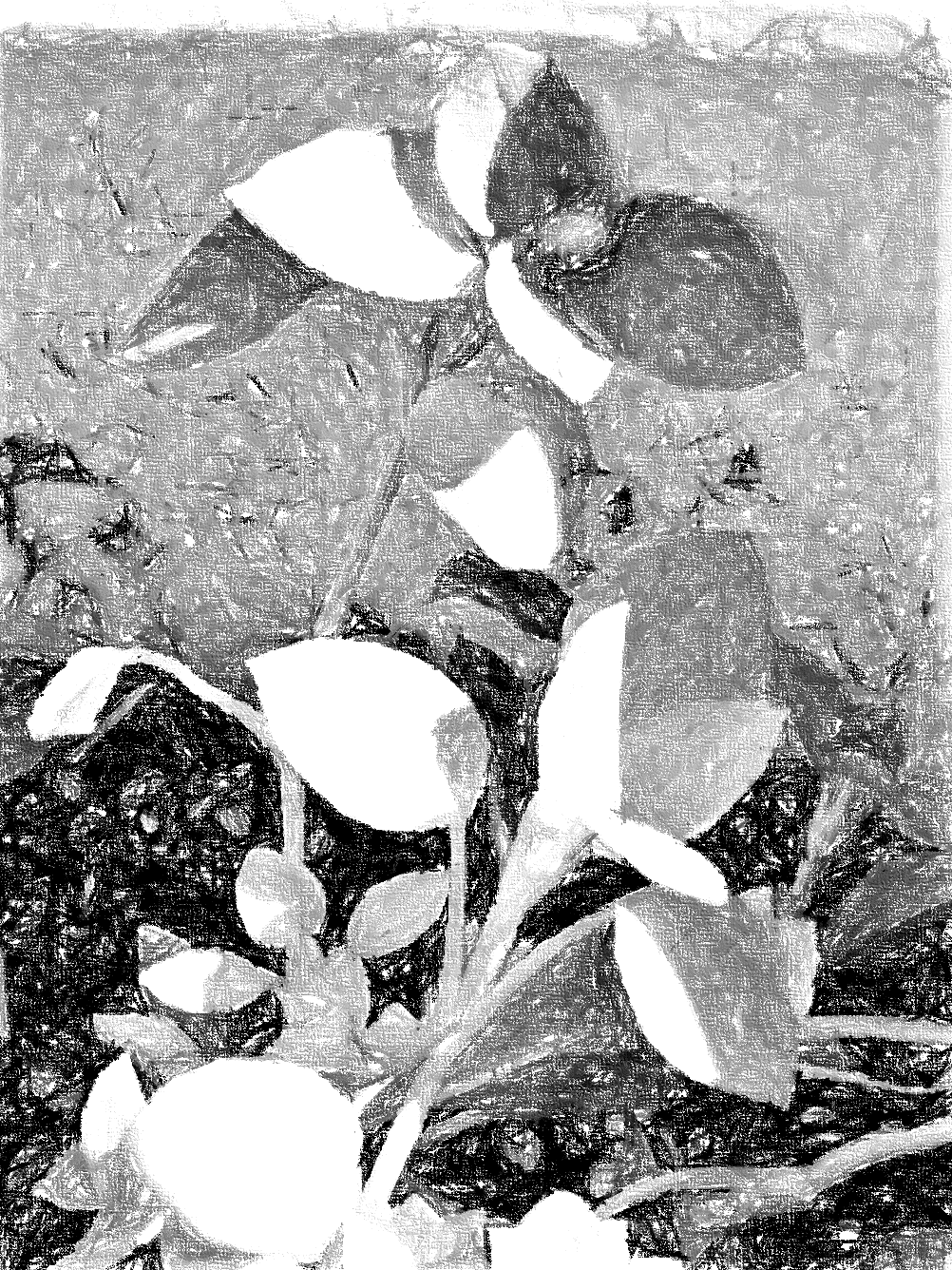 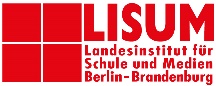  DAS HERZ AUFSPERREN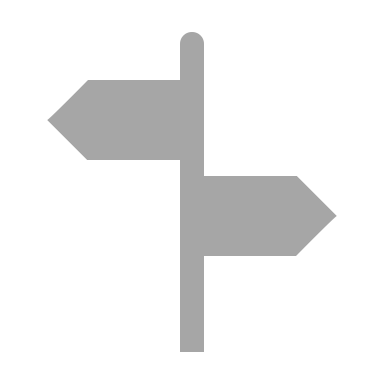 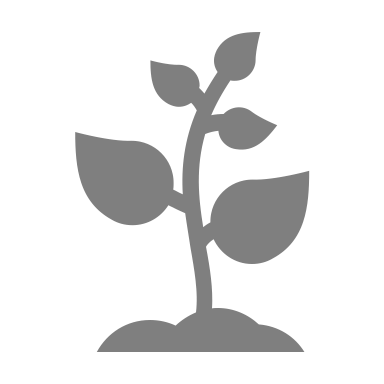 Willkommen im Frühling!Lest das Gedicht laut und leise. Ergänzt das Gedicht mit euren Frühlingsfreuden.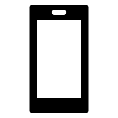 Ihr könnt eine Melodie für euer Gedicht erfinden. Nehmt das Gedicht auf – mit oder ohne Melodie.     DIE AUGEN ÖffnenLest das kleine Gedicht laut und leise. Was sehen eure Frühlings-Augen?        Notiert hier eure Frühlings-Entdeckungen.          Ihr könnt auch Fotos machen.Schreibt ein Frühlings-Elfchen über eure Frühlings-Entdeckungen. Nutzt eure Notizen.DEN Frühling FINDEN Auf dem Ge(h)dichte-Spaziergang kann man allerlei finden. Bewahrt eure Fundstücke in der Tasche auf.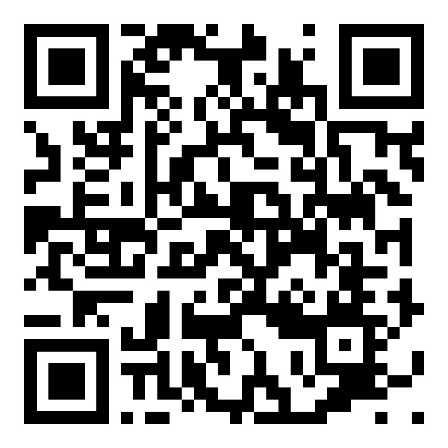 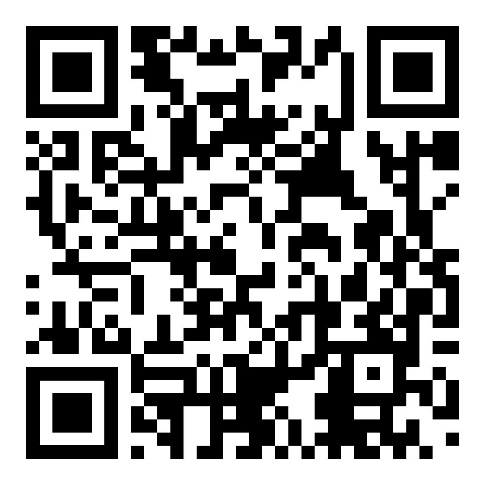 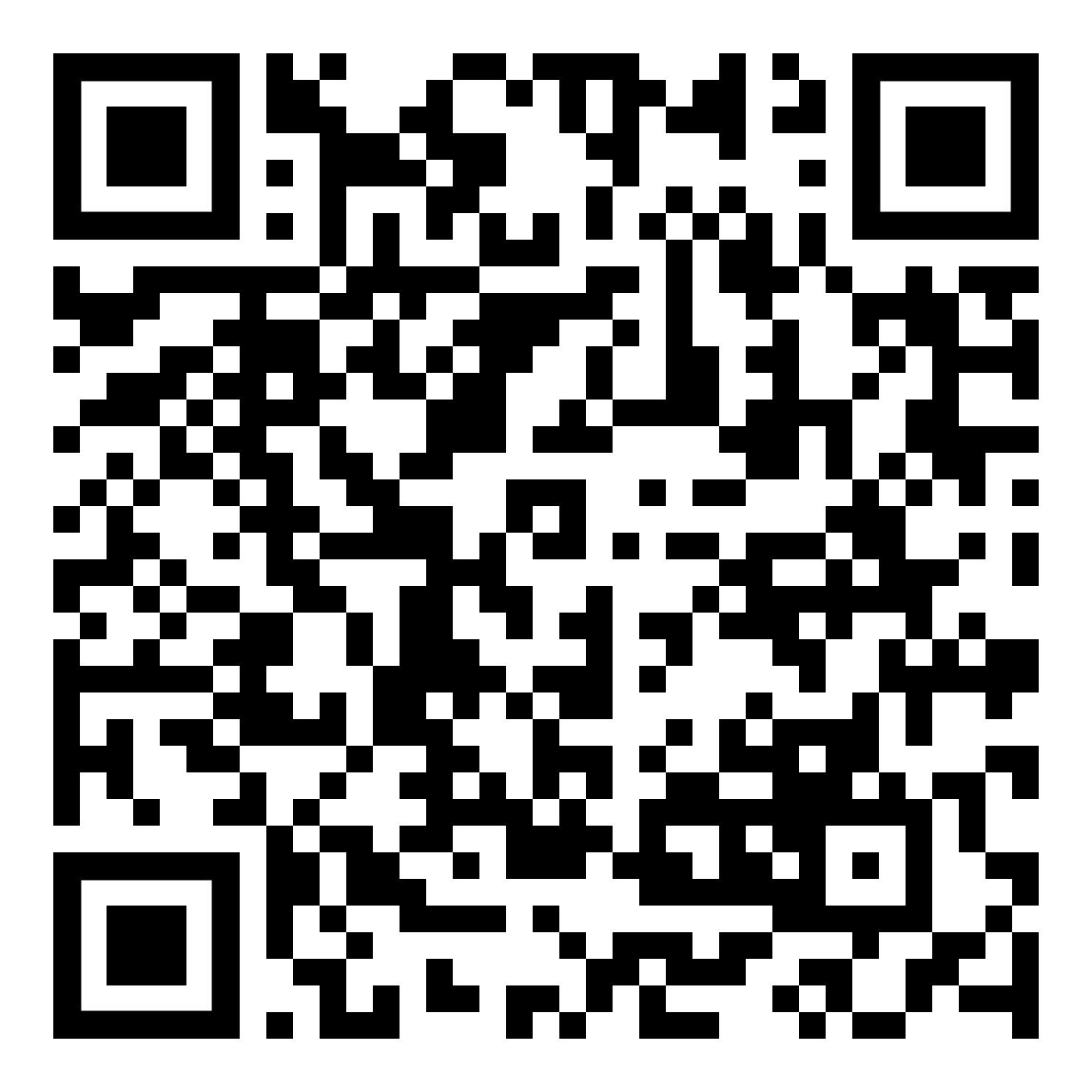 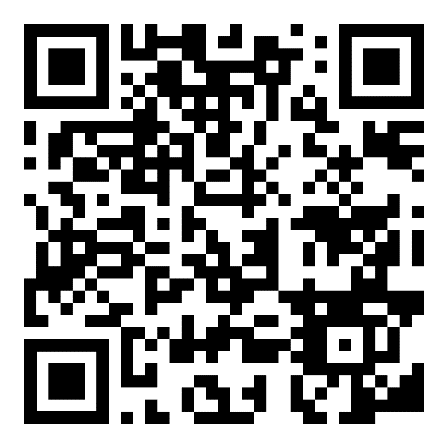 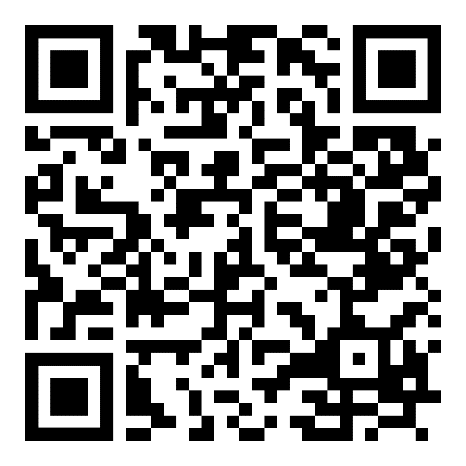 DIE OHREN SPITZENLest das Gedicht laut und leise. Werdet still und lauscht. Was hören eure Frühlings-Ohren? Notiert hier die Frühlingsstimmen und -geräusche.           Ihr könnt die Geräusche auch aufnehmen.Ergänzt die Zeilen im Rondell mit den Frühlings-stimmen und -geräuschen, die ihr hört.       Nutzt eure Notizen.DEN FRÜHLING FÜHLENLest das Gedicht von Regina Schwarz laut und leise.Welche Frühlingsgefühle empfindet ihr? Ergänzt die Gedichtzeilen.UnSER FrühlinGS-spaziergang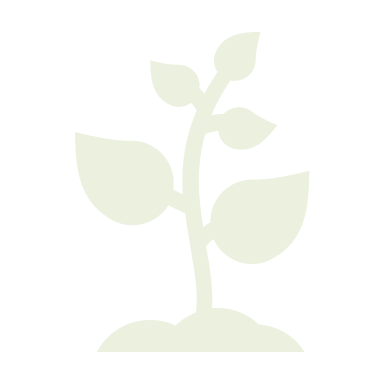 